Summary of Legislation:  Proposed Intro. No. 84-A would require the Department of Education and the Department of Transportation (“DOT”) to post on their website, no later than June 30th of each year, information on when public schools, including charter schools, are in session for summer.Effective Date: This local law would take effect September 1, 2019Fiscal Year In Which Full Fiscal Impact Anticipated: Fiscal 2021Fiscal Impact Statement:Impact on Revenues: It is estimated that this legislation would have no impact on revenues.Impact on Expenditures: It is anticipated that there would be no impact on expenditures resulting from the enactment of this legislation because existing resources would be used by DOT to implement the provisions of this local law. Source of Funds to Cover Estimated Costs: N/ASource of Information:    New York City Council Finance Division            Mayor’s Office of Legislative Affairs Estimate Prepared by:    	John Basile, Financial AnalystEstimate Reviewed by:	Nathan Toth, Deputy Director				Chima Obichere, Unit Head				Stephanie Ruiz, Assistant Counsel Legislative History: This legislation was introduced to the full Council as Intro. No. 84 on January 31, 2018 and was referred to the Committee on Transportation (“Committee”).  The Committee held a hearing on June 12, 2018 and the legislation was laid over. The legislation was subsequently amended and the amended version, Proposed Intro. No. 84-A, will be considered by the Committee on July 22, 2019. Upon a successful vote by the Committee, Proposed Intro. No. 84-A will be submitted to the full Council for a vote on July 23, 2019. Date Prepared: July 17, 2019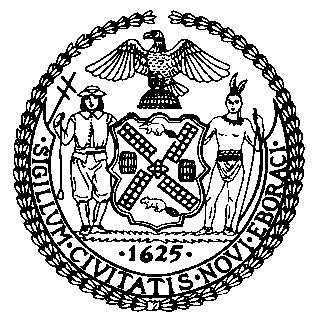 The Council of the City of New YorkFinance DivisionLatonia Mckinney, DirectorFiscal Impact StatementProposed Intro. No:  84-ACommittee:  TransportationTitle: A local law to amend the administrative code of the city of New York, in relation to summer school calendars and clarifying the enforcement of parking regulations near schoolsSponsors: Council Members Deutsch, Koslowitz, Holden, Yeger, Brannan, Salamanca, Lancman, Moya, Rose, Rivera, Kallos and CohenEffective FY20FY Succeeding Effective FY21Full Fiscal Impact FY21Revenues$0$0$0Expenditures$0$0$0Net$0$0$0